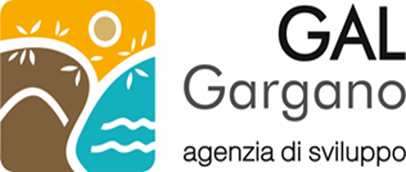 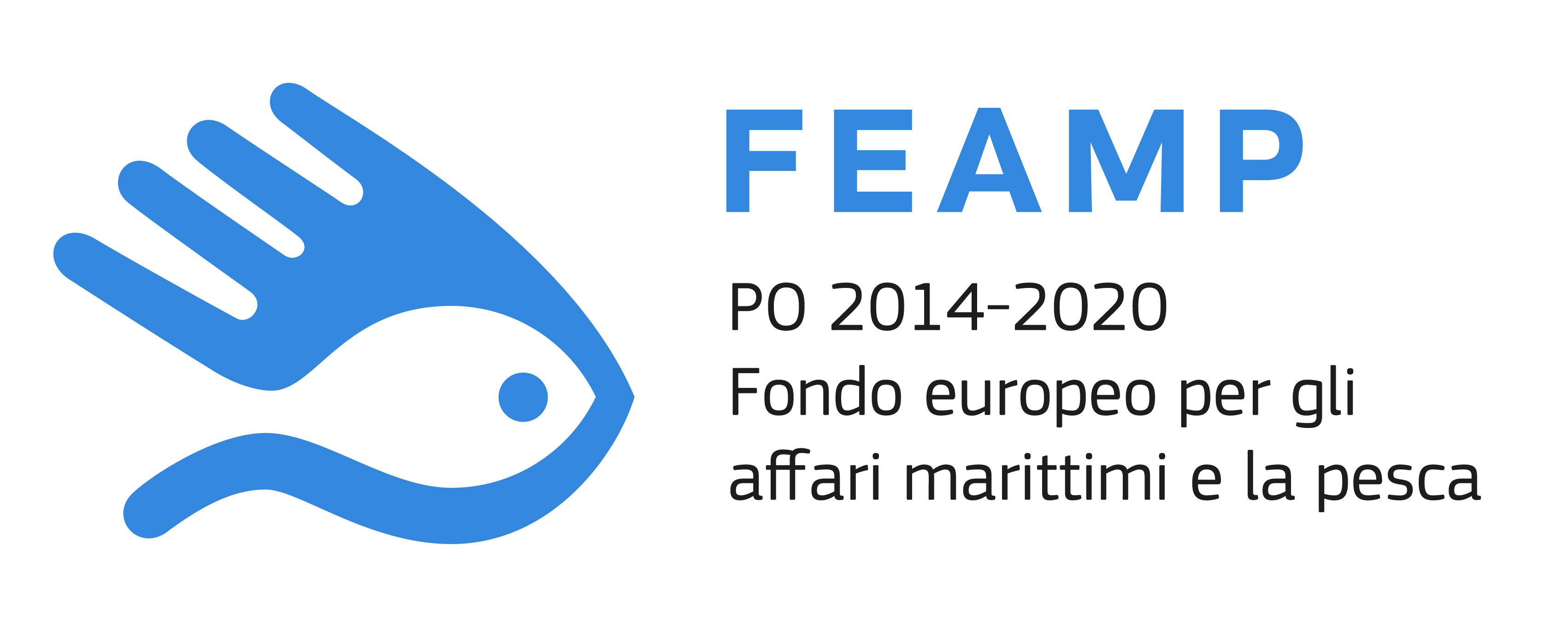 MODELLO ATTUATIVO DELGAL GARGANO AGENZIA DI SVILUPPO s.c.a r.l.ALLEGATO C.11SCHEMA DOMANDA DI RINUNCIATIPOLOGIA DELLA DOMANDA DI SOSTEGNO INIZIALE          Individuale   	in ATI/ATS	Trasmessa il	Prot.                       OGGETTO E CAUSALE DELLA RINUNCIATIPOLOGIA DI DOMANDA:Sostegno, Anticipo, SAL, Saldo, ecc.Stato di lavorazione:Causale: DATI IDENTIFICATIVI DEL BENEFICIARIO (in caso di domanda presentata in ATI/ATS riprodurre dati identificativi per ogni Partner dell’ATI/ATS)Residenza o sede legaleRappresentante legaleResidenza del rappresentante legaleVARIANTE PER CAMBIO BENEFICIARIODOMANDA DI SOSTEGNO DOMANDA DI PAGAMENTO COLLEGATA (1 di n)DATI DELLA GARANZIADATI DI RIEPILOGOImporto concessoPresenza atto di concessioneData termine lavoriDICHIARAZIONIIl sottoscritto: esercita il proprio diritto di rinuncia eDICHIARA ai sensi dell’art. 47 del D.P.R. n° 445/00,di essere a conoscenza che, al momento dell’accoglimento della presente richiesta di rinuncia e in presenza di importi già liquidati, verrà iscritta una posizione debitoria a proprio carico pari all’importo già liquidato, fatta salva l’aggiunta di eventuali interessi dovuti;di essere a conoscenza della possibilità dell’Ente liquidatore, in presenza di importi liquidati e in presenza di polizza fideiussoria di 5 anni a garanzia dell’importo richiesto in anticipo, di rivalersi nei confronti dell’Ente Garante e per l’escussione degli importi spettanti;e pertanto, si impegna 	a restituire le somme già percepite; a non avanzare in futuro alcuna richiesta relativa all’operazione, o parte di essa, di cui alla domanda di sostegno n. ______________ oggetto della presente rinuncia.SOTTOSCRIZIONE DELLA DOMANDALUOGO E DATA DI SOTTOSCRIZIONE                         lìIl richiedente, con l'apposizione della firma sottostante, dichiara sotto la propria responsabilità, che quanto esposto nella presente domanda, inclusi le dichiarazioni e gli impegni riportati, che si intendono qui integralmente assunti, risponde al vero ai sensi e per gli effetti del D.P.R. 445/2000.ESTREMI DOCUMENTO DI RICONOSCIMENTO (di cui si richiede fotocopia da allegare alla domanda)Tipo di documento: Numero documento:Rilasciato da: il:				Data di scadenza: IN FEDEFirma del beneficiario o del rappresentante legaleFirma del cedente (per approvazione -  solo ne caso di cessione di attività)IN FEDECHECK-LIST DI CONTROLLO DOCUMENTALE (in caso di presentazione tramite intermediario)DATI IDENTIFICATIVI DEL BENEFICIARIO (in caso di domanda presentata in ATI/ATS riprodurre dati identificativi per ogni Partner dell’ATI/ATS)ATTESTAZIONI A CURA DELL'INTERMEDIARIO:il richiedente si è presentato presso questo ufficio ed è stato identificato;il richiedente ha firmato la domanda;la domanda contiene gli allegati di seguito elencati:Firma dell’intermediario che ha curato la compilazione e la stampa della domandaRICEVUTA DI ACCETTAZIONEUfficio/Sportello:Oggetto:          Es: Domanda di rinuncia SSL 2014/2020 GAL ________, Azione ___ - Intervento ___Annualità:Beneficiario:CUP:	Data di rilascio:N. Protocollo:TIMBRO DELL’UFFICIO E FIRMA DEL RESPONSABILE:Numero atto concessioneStatoData fine lavori_ _ / _ _ / _ _ _ _Data atto_ _ / _ _ / _ _ _ _Importo richiesto (€)Proroga al_ _ / _ _ / _ _ _ _Importo concesso (€)TipologiaStato lavoraz. DomandaTot. Importo ammesso (€)Tot. Importo liquidato (€)Tot. Importo Riduzioni (€)Tot. Importo Sanzioni (€)Controllo in loco eseguitoEsitoTipologiaStato Importo assicurato (€)Ente GaranteData scadenza ultima_ _ / _ _ / _ _ _ _Num. GaranziaAppendici di ProrogaNumero:Data: _ _ / _ _ / _ _ _ _Appendici di SubentroNumero:Data: _ _ / _ _ / _ _ _ _Appendici modifica datiNumero:Data: _ _ / _ _ / _ _ _ _Importo richiestoin domanda di sostegno€Importo richiesto in domanda di pagamento€Totale importo liquidato€Importo oggetto della fidejussione€Totale importo riduzioni€Totale importo sanzioni€N. progr.Descrizione documento12345678910